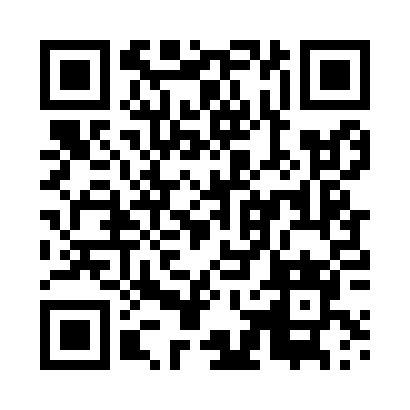 Prayer times for Rybie Stare, PolandMon 1 Apr 2024 - Tue 30 Apr 2024High Latitude Method: Angle Based RulePrayer Calculation Method: Muslim World LeagueAsar Calculation Method: HanafiPrayer times provided by https://www.salahtimes.comDateDayFajrSunriseDhuhrAsrMaghribIsha1Mon4:216:1512:425:107:118:582Tue4:196:1312:425:117:139:003Wed4:166:1112:425:127:149:024Thu4:136:0812:425:147:169:045Fri4:116:0612:415:157:179:066Sat4:086:0412:415:167:199:087Sun4:056:0212:415:177:209:108Mon4:036:0012:405:187:229:129Tue4:005:5812:405:197:239:1410Wed3:575:5612:405:207:259:1611Thu3:545:5412:405:217:279:1812Fri3:525:5212:395:227:289:2113Sat3:495:5012:395:237:309:2314Sun3:465:4812:395:247:319:2515Mon3:435:4512:395:257:339:2716Tue3:405:4312:385:267:349:3017Wed3:385:4112:385:277:369:3218Thu3:355:3912:385:287:379:3419Fri3:325:3712:385:297:399:3720Sat3:295:3512:385:307:409:3921Sun3:265:3412:375:317:429:4122Mon3:235:3212:375:327:449:4423Tue3:205:3012:375:337:459:4624Wed3:175:2812:375:347:479:4925Thu3:145:2612:375:357:489:5126Fri3:115:2412:365:367:509:5427Sat3:085:2212:365:377:519:5628Sun3:055:2012:365:387:539:5929Mon3:025:1912:365:397:5410:0130Tue2:595:1712:365:407:5610:04